Vallensbæk, den 6. februar 2024                     Indkaldelse til ordinær generalforsamling Kære alle Hermed fremsendes FORELØBIG DAGSORDEN TILORDINÆR GENERALFORSAMLING VALLENSBÆK RIDEKLUBONSDAG DEN 20. MARTS 2024 KL. 19.00 I CAFEEN, VALLENSBÆK RIDEAKADEMI, VEJLEGÅRDSVEJ 123-125, 2625 VALLENSBÆKI henhold til Vallensbæk Rideklubs vedtægter § 7 og § 8 indkaldes hermed til ordinær generalforsamling med følgende dagsorden: Valg af dirigent, referent og to stemmetællere.Herefter suspenderes Generalforsamlingen kortvarigt til uddeling af championatpokaler, æresdækkener og plaquetter til klubmesterne 2023.  Hylds  årets ildsjæl og hjælper.Bestyrelsen beretning og visioner for det kommende år ved formand Henrik Jørgensen.Fremlæggelse og godkendelse af det reviderede årsregnskab for det forløbne år ved kasserer Britha Skov Jensen.Fremlæggelse og godkendelse af bestyrelsens forslag til kontingent og godkendelse af budget for det kommende år.  Behandling af indkomne forslag: Forslag skal være bestyrelsen i hænde senest onsdag  den 28. februar 2023 på mail: bestyrelsen@vallensbaekrideklub.dkIndkomne forslag pr. dags dato: ingenValg af bestyrelse:Valg af formand (vælges i ulige år)Valg af øvrige bestyrelsesmedlemmerPå valg Britha Skov JensenPå valg Dorthe S. Mikkelsen På valg Suppleant Isabella Blond  - Luise Bak (udtrådt 19.11.2023)Valg af juniorrepræsentant for 1 årValg af 2 suppleanter til bestyrelsenValg af 1 revisor og 1 revisorsuppleant for et år Evt.Klubbens vedtægter kan læses på følgende link: https://vallensbaekrideklub.dk/vedtaegter Der vil blive serveret sandwich, kage, vand og kaffe under generalforsamlingen.Vi glæder os til at byde jer velkommen.Med venlig hilsenBestyrelsenVallensbæk Rideklubwww.vallensbaek.dk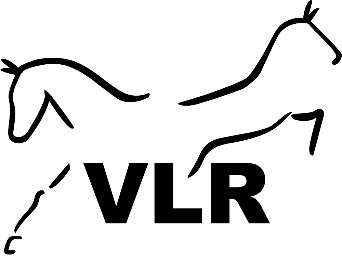 